Неофициальный командный зачет, чемпионат мира 2015 г.по лыжероллерам (24-27 сентября, Валь-ди-фиемми, Италия)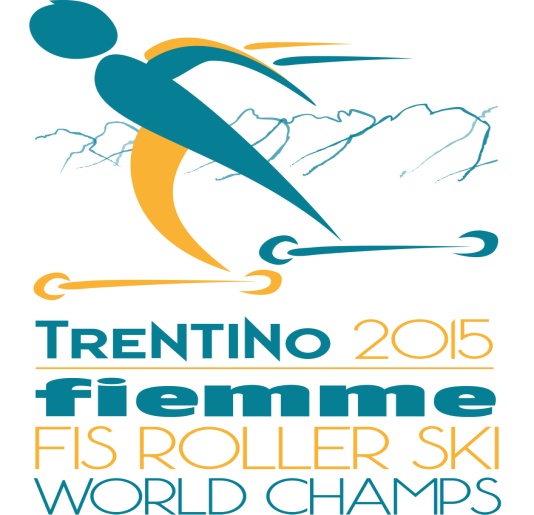 VAL DI FIEMME - TRENTINO - ITALY
FIS ROLLER SKI WORLD CHAMPIONSHIPS 24-27.09.2015местоСтранаВсего1Россия646162  Италия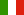 463133Швеция455144Норвегия21145Германия0011